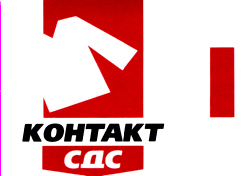 факт. адрес: г. Москва, Пятницкое шоссе,11 тел/факс: 751-50-03, 794-71-01,02          Величины размерных признаков типовых фигур мальчиков (2- полнота)Ф.И. ребенка, КЛАСС ____________________________Ф.И.О родителя (конт.телефон)________________________________________________Цвет ткани (серая, т. синяя, черная)_________________________________________Вид ткани (полушерсть или поливискоза)____________________________________Наименование изделия_____________________   кол-воНаименование изделия_____________________   кол-воОсобенности фигуры_______________________________________________________Подпись родителя____________________РазмерРостОбхват грудиОбхват талииОбхват бедерДлина рукаваДлина брюкСтаршего школьного возрастаСтаршего школьного возрастаСтаршего школьного возрастаСтаршего школьного возрастаСтаршего школьного возрастаСтаршего школьного возрастаСтаршего школьного возраста34 (68)15215868638156589610236 (72)15215872668456589610238 (76)1521581647669875658609610210640 (80)15215816417017680729156586062649610210611011442 (84)15816417017684759458606264102106110114